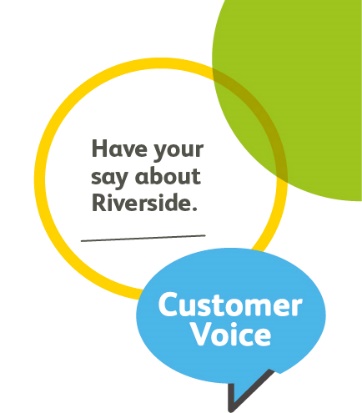 Riverside Customer VoicE executive committtee meeting 12th OCTOBER 2018, THE BRAIN CHARITY, LIVERPOOL In Attendance:Executive Members: Victor Andrews (VA), Margi Kelly (MK), Jacky Vince (JV), Trevor Davies (TD), Viv Fleming (VF), Michael Hewes (MHew), Michael Hulme (MHul), Robert Lowther (RL), Peter Taylor (PT), Sally Trueman (ST) Staff: Tonia Punter-Ojong (TPO), Karen Kendall (KK)Apologies: David Otty (DO), Pauline Simpson (PS)VA Opened the meeting and welcomed everyone.Matters Arising from previous minutes:Amend VA met with DB & SW and SW is going to arrange for the Exec to be taken on a Stock Tour Steering Group correction: RL and not VFCorrect PR & DO to PT & DONo one came forward for the position of Secretary so Vic asked should we reopen again immediately or give it a couple of months? It was agreed by the majority of the group to discuss the matter at the AGM to open up the matter for the New Year.  It was also discussed that we would rename the position to ‘Communications Officer’Corrected dates for Scrutiny topics – 2 daysFINANCE REPORT: The big outstanding recharge has now been paid, none had been done for some time, the amount was over £60k in the future recharges will be much more frequent every quarter, which will make the accounts easier to manage and more accurate. The Treasury process is up to speedMeeting with TPO in November for budget panningREGIONAL REPORTS:MK gave some feedback from ‘The Big Conversation’ Steering group: All the information from the 4 groups has been sent to Louise T and there will be a SKYPE meeting next Thursday, Margi gave some information (attached)RL fed back he will bring the Chinwag matter up with the RCV Cumbria GroupJV verbally fed back about her inspection visit (copy forwarded) TPO gave some feedback from that JV had been great – TPO gave an overview of the Tenant Inspection role, going forward.VA suggested the Exec should go out and spread the RVC word. Contact a member of staff to find out where the schemes etc are and go and visit them. Also stressed the importance of putting the written report, prior to the meeting.TPO will organise a quarterly report for the Executive to keep updated regarding the outcomes for Scheme Inspections.ST went to another round table visit (Ministerial Visits – in respect of the Green Paper) in Newcastle but was told it was too late to invite more Riverside tenants.  ST said that her costs were being paid by the Government MCHLG.TPO will feedback about the ‘Green Paper’ Consultations the RCVE views.There was some discussion around training moving forward.MK fed back around the Big Lottery Funding project, and she has been asked by the ward councillor to put on the Xmas party for 200 people in the area, half of which are Riverside Tenants.  MK also attended a Childwall Valley Meeting voids are turned round in 3 days as opposed to Riverside which is around 28-30 days HOP Happy Older People.MH provided some information about the Moss Green Village Forum and he can feed back about that at the meeting, but he said he was not sure how many other T&R groups might be around that we didn’t know about.Do we need to have a more strategic approach to Consultation and who attends?As the Exec should we formulate our own response to the Green Paper, the majority of the group agreed with the suggestion.There was a discussion around the Framework and funding, the S&C group need to meet to look at the areas, and to discuss a strategy as the area is so vast.In the meantime to capitalise on the work that has already been done in, there were a couple of groups RCV Cumbria & City Region (Lpool) who were in a position to move ahead with funding grants, it was agreed that initially the groups would be funded for 12 months at £1000 plus a maximum of £360 (£30 per month) for meeting costs, this is subject to some criteria requirements and will be reviewed annually. There was a demonstration of the new self-service repair system by Tracy Fletcher & Paul Benton.Hugh Owen & Kate Henderson then provided some feedback from the Green Paper meetings and also gave some background information on the rent policy in preparation for some consultation that will take place next year.Discussion around the remit of the Chinwag SG to be clear about the outcomes – not looking for new ideas, is it feasible? Any new ideas to try?  Or is the recommendation to sell.Steering Group formed for Co Reg Day: TPO, ST, MK,VF & VA.E&D Quote.Training Dates 18th & 25th Scrutiny and 8th & 9th Scrutiny Topics & Group.Meeting closed 15:30